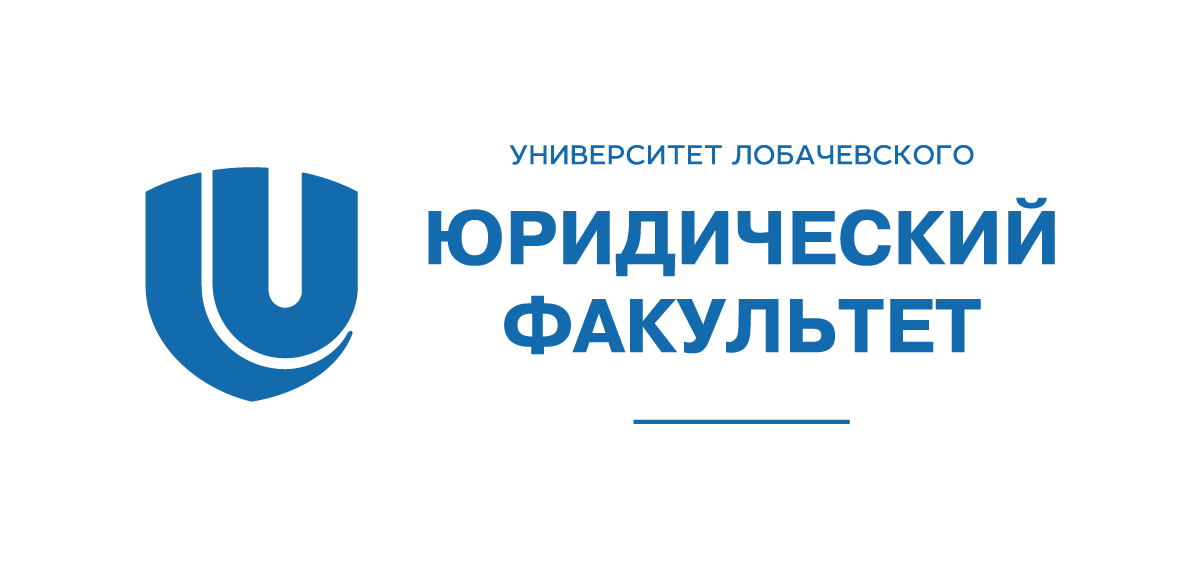 Кафедра теории и истории государства и праваПРОГРАММАIV СТУДЕНЧЕСКОГО КРУГЛОГО СТОЛА ПРОБЛЕМЫ РИМСКОГО ЧАСТНОГО ПРАВА30 мая 2021 годаСОСТАВ ОРГАНИЗАЦИОННОГО КОМИТЕТАПредседательКиселева Ирина Анатольевна – и.о. декана юридического факультета ННГУ им. Н.И. Лобачевского, доцент кафедры уголовного права и процесса ЮФ ННГУ, кандидат юридических наук.Заместители председателяРомановская Вера Борисовна – заведующий кафедры теории и истории государства и права юридического факультета ННГУ им. Н.И. Лобачевского, доктор юридических наук, профессорСэруа Валентина Сауловна – доцент кафедры теории и истории государства и права юридического факультета ННГУ им. Н.И. Лобачевского, кандидат юридических наук, доцентФедюшкина Арина Игоревна – доцент кафедры теории и истории государства и права юридического факультета ННГУ им. Н.И. Лобачевского, кандидат юридических наукЧлены организационного комитетаВоронков Кирилл Ильич – преподаватель кафедры теории и истории государства и права юридического факультета ННГУ им. Н.И. ЛобачевскогоЕсаева Екатерина Андреевна – ассистент кафедры теории и истории государства и права юридического факультета ННГУ им. Н.И. ЛобачевскогоДанные для подключения:Формат проведения: 			дистанционныйДата и время проведения: 			30 мая 2021 года, 10.00Ссылка для регистрации: __________________________________Регистрация участников: 			09:55-10:00Регламент выступлений:Доклады – до 3 минут. Обсуждение докладов – до 3 минут.Модераторы дискуссии:Воронков Кирилл Ильич – преподаватель кафедры теории и истории государства и права юридического факультета ННГУ им. Н.И. ЛобачевскогоЕсаева Екатерина Андреевна – ассистент кафедры теории и истории государства и права юридического факультета ННГУ им. Н.И. ЛобачевскогоДокладчики:Казачков Георгий Максимович, Скворцова Карина Сергеевна, Ковалёв Николай Дмитриевич, Никитин Илья Евгеньевич, Галабурдо Владислав Эдуардович – юридический факультет ННГУ им. Н.И. Лобачевского, 1 курс, бакалавриат «Сабиньянская и прокульянская школа древнеримских юристов: сравнительный анализ» (научный руководитель – Есаева Екатерина Андреевна, ассистент кафедры теории и истории государства и права юридического факультета ННГУ им. Н.И. Лобачевского) Гришатова Варвара Михайловна, Арбузова Анастасия Алексеевна, Квасов Яков Алексеевич – юридический факультет ННГУ им. Н.И. Лобачевского, 1 курс, бакалавриат«Кодификация римского частного права: причины и эволюция» (научный руководитель – Есаева Екатерина Андреевна, ассистент кафедры теории и истории государства и права юридического факультета ННГУ им. Н.И. Лобачевского) Смирнова Валерия Николаевна, Солдатова Алина Александровна, Александрова Людмила Алексеевна, Исаева Екатерина Александровна – юридический факультет ННГУ им. Н.И. Лобачевского, 1 курс, специалитет«Наследование по завещанию в римском частном праве» (научный руководитель – Сэруа Валентина Сауловна, к.ю.н., доцент кафедры теории и истории государства и права юридического факультета ННГУ им. Н.И. Лобачевского)Андрюкеев Максим Романович, Михайлова Валерия Павловна, Беридзе Мария Юрьевна, Зварыч Олег Михайлович, Дарья Сверчкова Константиновна – юридический факультет ННГУ им. Н.И. Лобачевского, 1 курс, специалитет «Договор дарения в римском частном праве» (научный руководитель – Сэруа Валентина Сауловна, к.ю.н., доцент кафедры теории и истории государства и права юридического факультета ННГУ им. Н.И. Лобачевского)Киселёва Татьяна Александровна, Лёзова Дарья Сергеевна, Медведева Дарья Михайловна, Прокопьева Инна Александровна – юридический факультет ННГУ им. Н.И. Лобачевского, 1 курс, бакалавриат«Деятельность римских юристов как специфический источник римского права» (научный руководитель – Есаева Екатерина Андреевна, ассистент кафедры теории и истории государства и права юридического факультета ННГУ им. Н.И. Лобачевского) Ипполитова Татьяна Олеговна, Кольпикова Алина Евгеньевна, Смирнова Лидия Алексеевна – юридический факультет ННГУ им. Н.И. Лобачевского, 1 курс, бакалавриат«Институт апелляции в римском праве» (научный руководитель – Есаева Екатерина Андреевна, ассистент кафедры теории и истории государства и права юридического факультета ННГУ им. Н.И. Лобачевского)Частухин Павел Алексеевич, Лаврентьева Дарья Андреевна, Новожилов Александр Сергеевич, Борщева Виктория Сергеевна – юридический факультет ННГУ им. Н.И. Лобачевского, 1 курс, специалитет«Конструкция залога: специфика и формы» (научный руководитель – Сэруа Валентина Сауловна, к.ю.н., доцент кафедры теории и истории государства и права юридического факультета ННГУ им. Н.И. Лобачевского)Остроумова Елизавета Николаевна, Воробьева Полина Дмитриевна, Зиганшина Лилия Робертовна, Кондакова Анастасия Дмитриевна – юридический факультет ННГУ им. Н.И. Лобачевского, 1 курс, бакалавриат«Феномен отцовской власти в Древнем Риме, способы установления и прекращения» (научный руководитель – Есаева Екатерина Андреевна, ассистент кафедры теории и истории государства и права юридического факультета ННГУ им. Н.И. Лобачевского)Шадрин Арсений Сергеевич, Алеханова Анна Евгеньевна, Шалимова Светлана Сергеевна, Тамазян Марианна Арамовна, Лапина Кристина Денисовна – юридический факультет ННГУ им. Н.И. Лобачевского, 1 курс, специалитет «Правовая регламентация договора купли-продажи в Древнем Риме» (научный руководитель – Сэруа Валентина Сауловна, к.ю.н., доцент кафедры теории и истории государства и права юридического факультета ННГУ им. Н.И. Лобачевского)Галочкнин Андрей Антонович, Говорова Анастасия Александровна, Калинина Екатерина Игоревна, Кирьякова Ксения Алексеевна и Ти Анжелика Леонидовна – юридический факультет ННГУ им. Н.И. Лобачевского, 1 курс, специалитет «Опекуны и попечители: регламентация статуса в римском праве» (научный руководитель – Сэруа Валентина Сауловна, к.ю.н., доцент кафедры теории и истории государства и права юридического факультета ННГУ им. Н.И. Лобачевского)Емельянова Алина Сергеевна, Федорова Яна Алексеевна., Мазин Дмитрий Алексеевич, Гришина Татьяна Юрьевна – юридический факультет ННГУ им. Н.И. Лобачевского, 1 курс, специалитет«Суперфиций и эмфитевзис в римском праве: сравнительная характеристика» (научный руководитель – Сэруа Валентина Сауловна, к.ю.н., доцент кафедры теории и истории государства и права юридического факультета ННГУ им. Н.И. Лобачевского)Баринов Денис Эмильевич, Масланов Роман Сергеевич, Кочетов Илья Алексеевич, Большаков Александр Сергеевич, Павлюк Анастасия Сергеевна – юридический факультет ННГУ им. Н.И. Лобачевского, 1 курс, специалитет «Особенности правового положения вольноотпущенников» (научный руководитель – Сэруа Валентина Сауловна, к.ю.н., доцент кафедры теории и истории государства и права юридического факультета ННГУ им. Н.И. Лобачевского)Королева Екатерина Николаевна, Рогозильникова Марина Николаевна, Галкин Александр Александрович, Киселев Кирилл Александрович – юридический факультет ННГУ им. Н.И. Лобачевского, 1 курс, специалитет«Институт пекулия в римском праве» (научный руководитель – Сэруа Валентина Сауловна, к.ю.н., доцент кафедры теории и истории государства и права юридического факультета ННГУ им. Н.И. Лобачевского)Суханова Анастасия Олеговна, Мельникова Дарья Александровна, Грызлова Ксения Вячеславовна – юридический факультет ННГУ им. Н.И. Лобачевского, 1 курс, специалитет«Деликтные обязательства в римском частном праве» (научный руководитель – Сэруа Валентина Сауловна, к.ю.н., доцент кафедры теории и истории государства и права юридического факультета ННГУ им. Н.И. Лобачевского)Вехарева Татьяна Игоревна, Горшкова Оксана Эдуардорвна, Чудинова Анастасия Ивановна – юридический факультет ННГУ им. Н.И. Лобачевского, 1 курс, специалитет«Узуфрукт: разновидность сервитута или самостоятельное право на чужую вещь» (научный руководитель – Сэруа Валентина Сауловна, к.ю.н., доцент кафедры теории и истории государства и права юридического факультета ННГУ им. Н.И. Лобачевского)Федякина Светлана Сергеевна, Соколова Александра Александровна, Арутюнян Симона Давидовна – юридический факультет ННГУ им. Н.И. Лобачевского, 1 курс, специалитет«Владение, особенности регламентации в римском праве» (научный руководитель – Сэруа Валентина Сауловна, к.ю.н., доцент кафедры теории и истории государства и права юридического факультета ННГУ им. Н.И. Лобачевского)Иванова Антонина Сергеевна, Севастьянова Анна Александровна, Зверева Ирина Владимировна, Климычева Ангелина Андреевна – юридический факультет ННГУ им. Н.И. Лобачевского, 1 курс, бакалавриат«Особенности правового регулирования личного положения рабов в Древнем Риме» (научный руководитель – Есаева Екатерина Андреевна, ассистент кафедры теории и истории государства и права юридического факультета ННГУ им. Н.И. Лобачевского)